Publicado en España el 28/04/2016 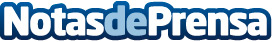 Bélgica emite una sentencia exculpatoria de los cargos contra la CienciologíaEsta semana se ha cumplido el plazo que la fiscalía belga tenía para recurrir la victoria de los cienciólogos en Bélgica y, al no haber apelado, la sentencia exculpatoria de los cargos emitidos durante 18 años contra miembros de la iglesia se ha convertido en firme. Y esto ocurre la semana en que la Iglesia va a inaugurar su propio canal de televisión y radio vía satéliteDatos de contacto:Ivan Arjona603584145Nota de prensa publicada en: https://www.notasdeprensa.es/belgica-emite-una-sentencia-exculpatoria-de Categorias: Internacional Derecho Sociedad http://www.notasdeprensa.es